Смотр строя и песни	22 февраля в честь празднования Дня защитников Отечества в школе прошел ежегодный смотр строя и песни среди учащихся с 1-9 класс. Всего приняло участие 13 классов. По итогам конкурса классы награждены дипломами и грамотами. Среди учащихся начального звена:1 место - 3 "а" класс2 место - 4 "а" класс3 место - 3 "б" класс"Лучший командир" - Колышкин Данил,  ученик 4 "а" класса"Лучшая строевая песня" - 4 "а" класс. "Лучшая строевая подготовка" - 3 "а" класс"За волю к победе" -  1а классСреди учащихся среднего и старшего звена:1 место - 8 "б" класс2 место -7 "а" класс3 место - 5 "а" классЛучший командир" - Андреев  Дьулус,  ученик 8 "б" класса"Лучшая строевая песня" - 5 "а" класс."Лучшая строевая подготовка" - 7 "а" класс	Также был конкурс на сборку и разборку автомата, где мальчики и девочки показали свое умение и мастерство. 1 место - Баев Алексей, 2 место - Андреев Дьулус, 3 место - Мецкер Андрей.  Поощрительные призы предоставила семья Ощепковых. 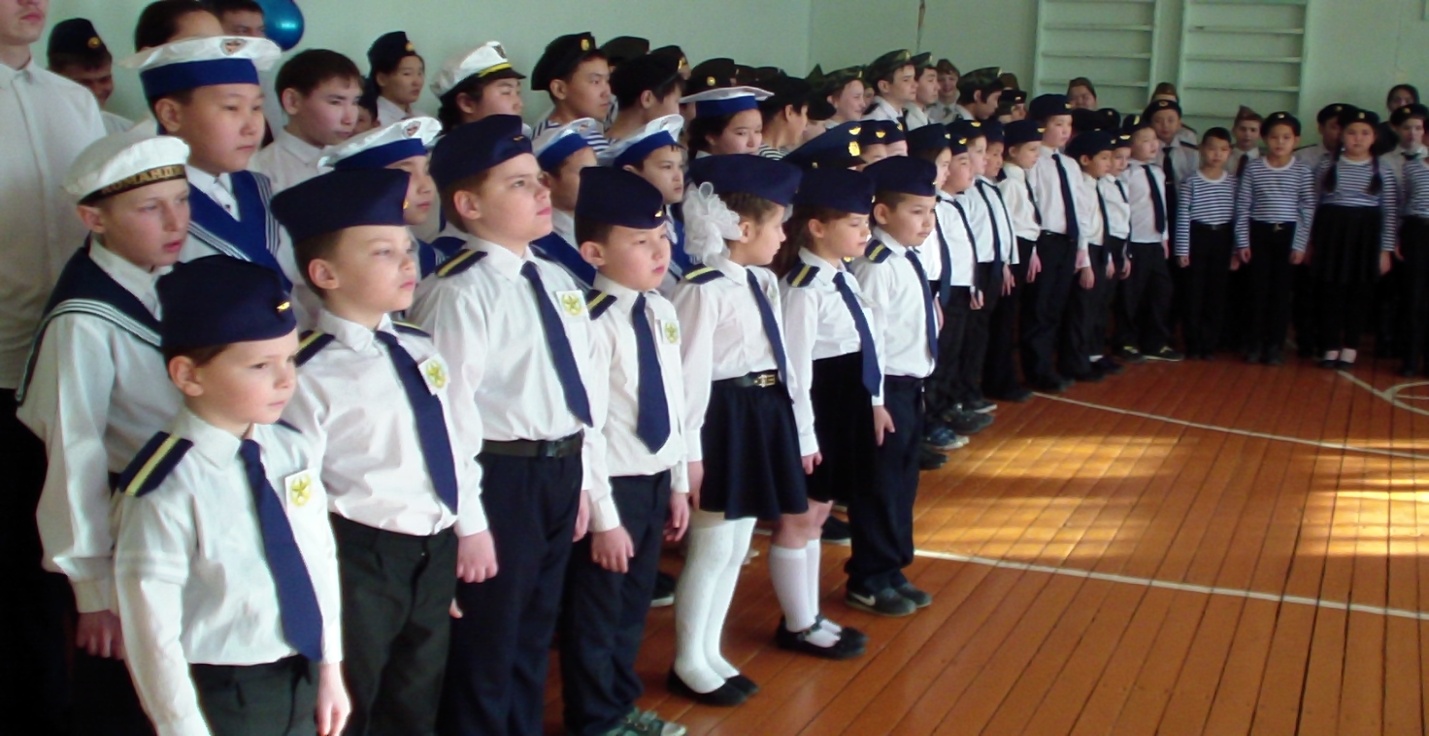 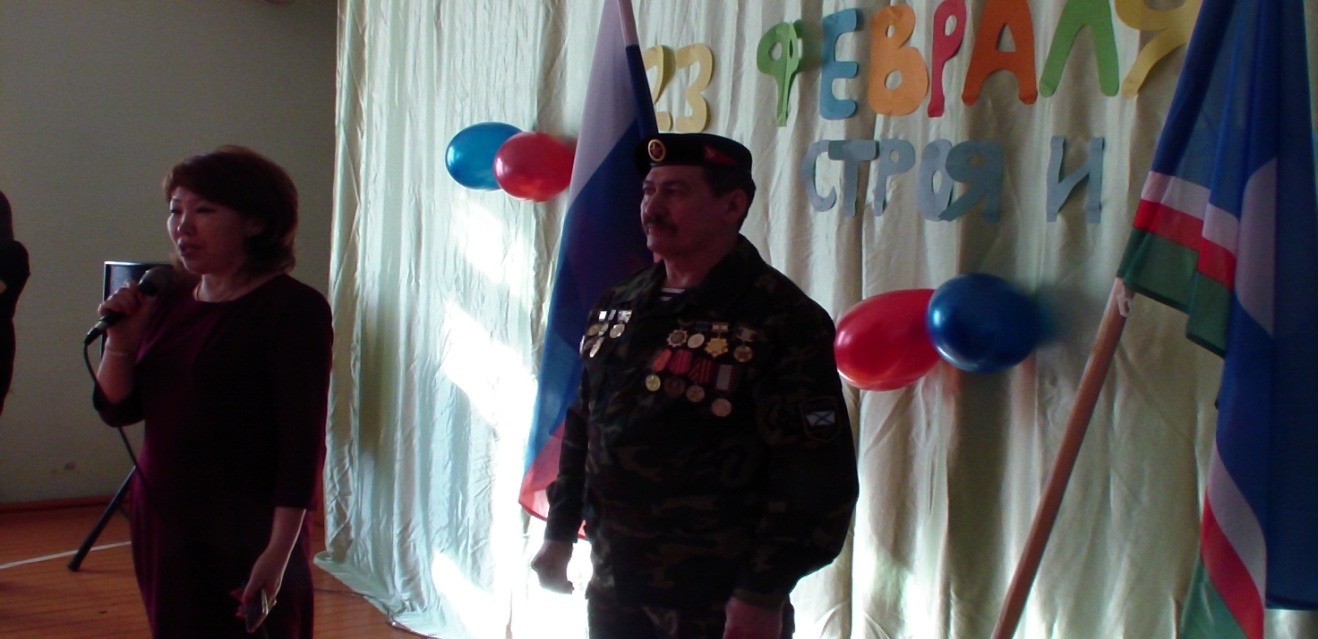 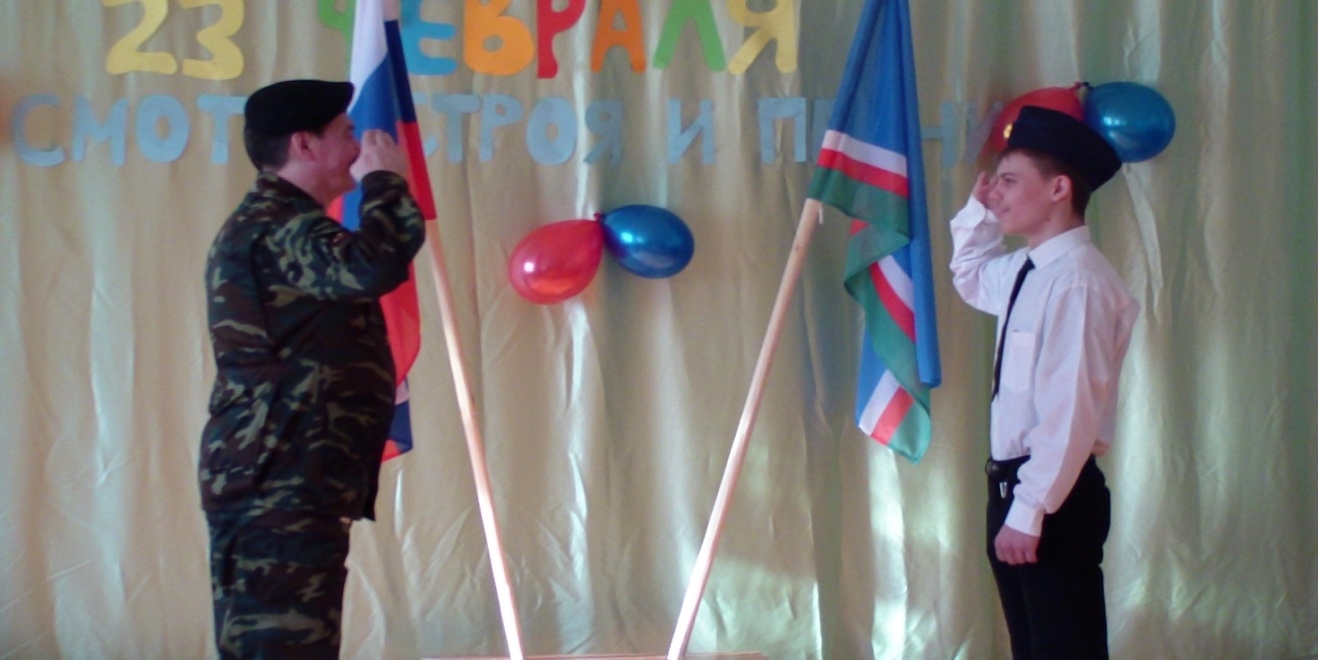 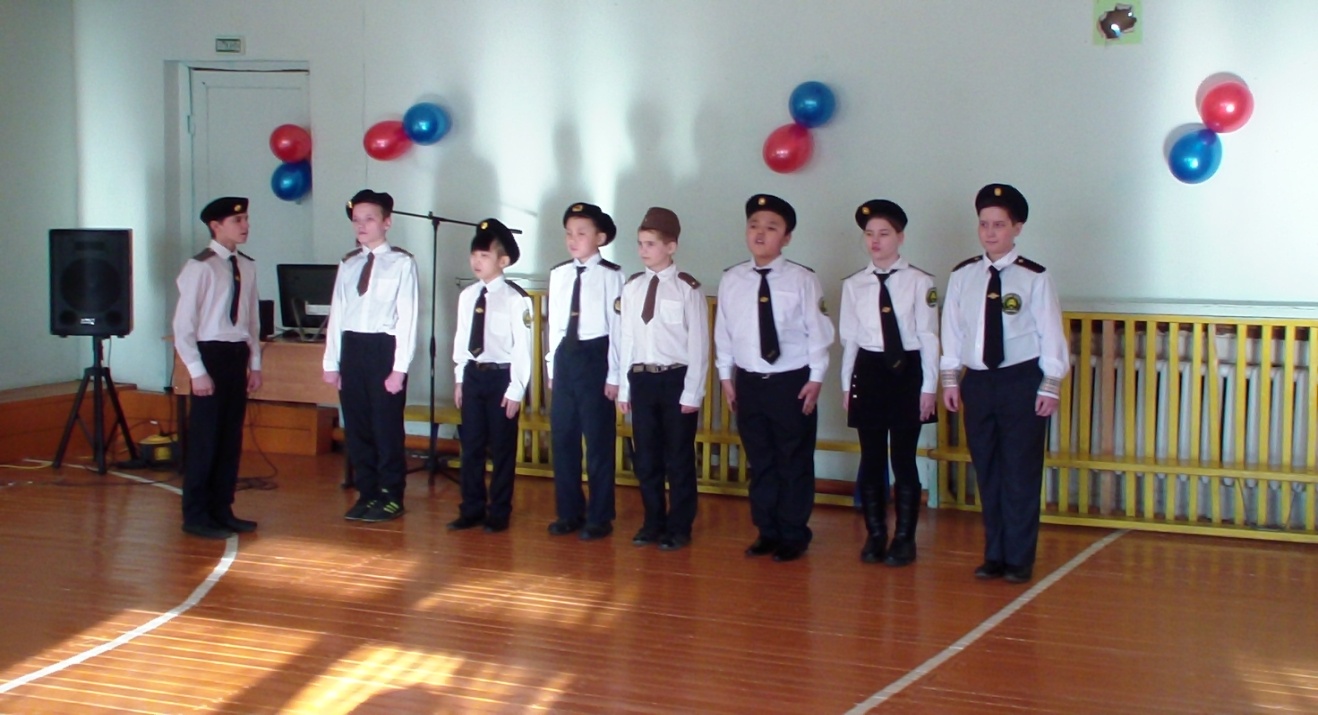 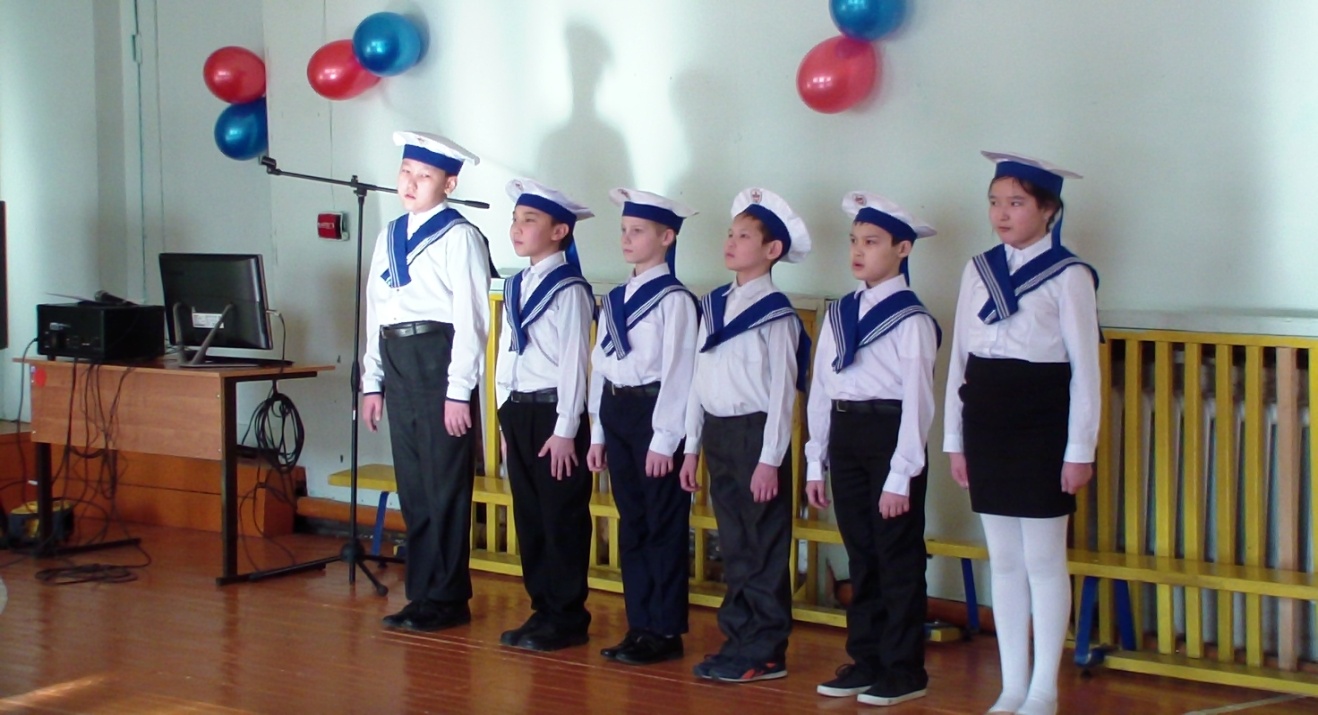 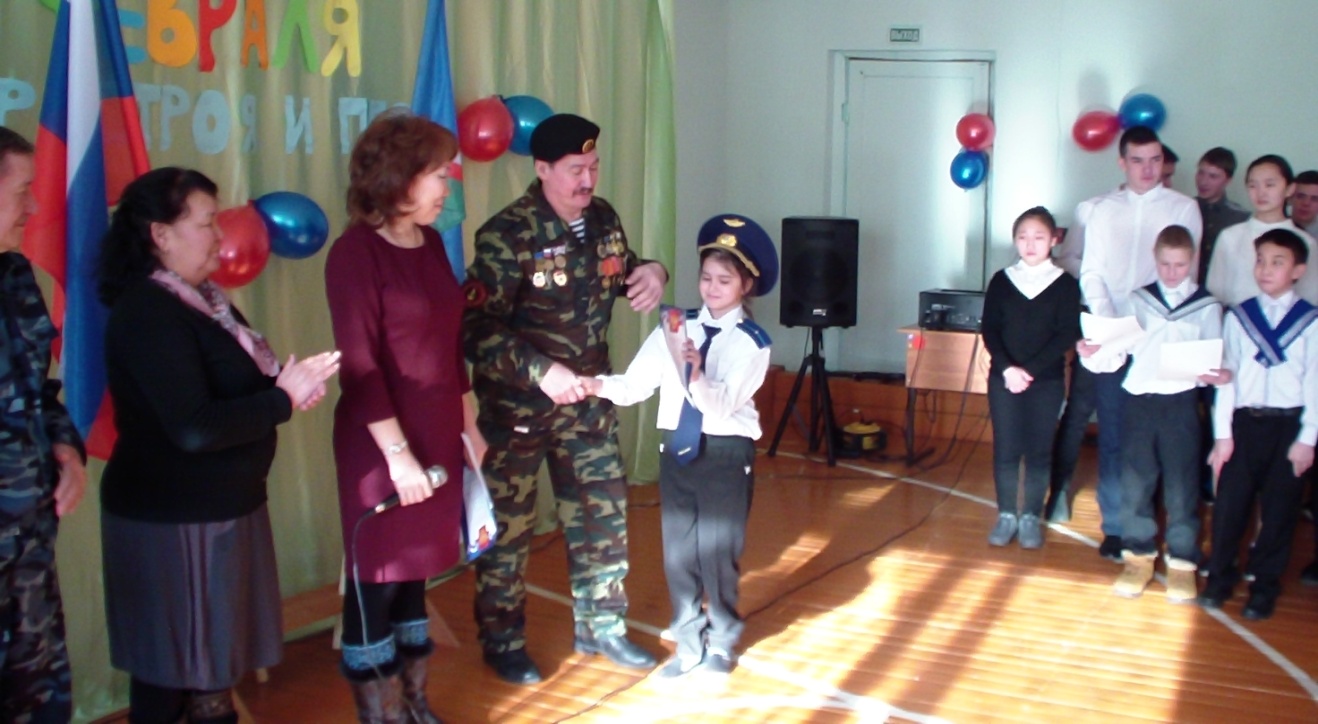 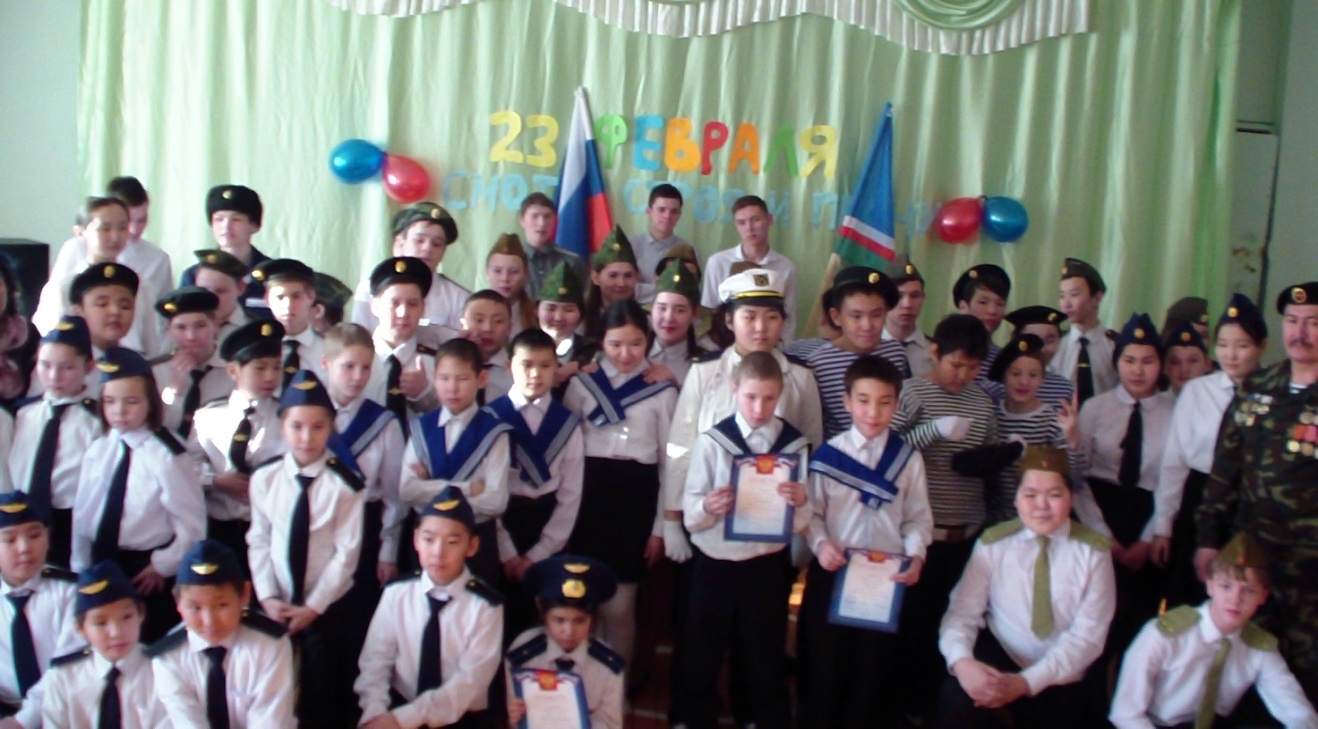 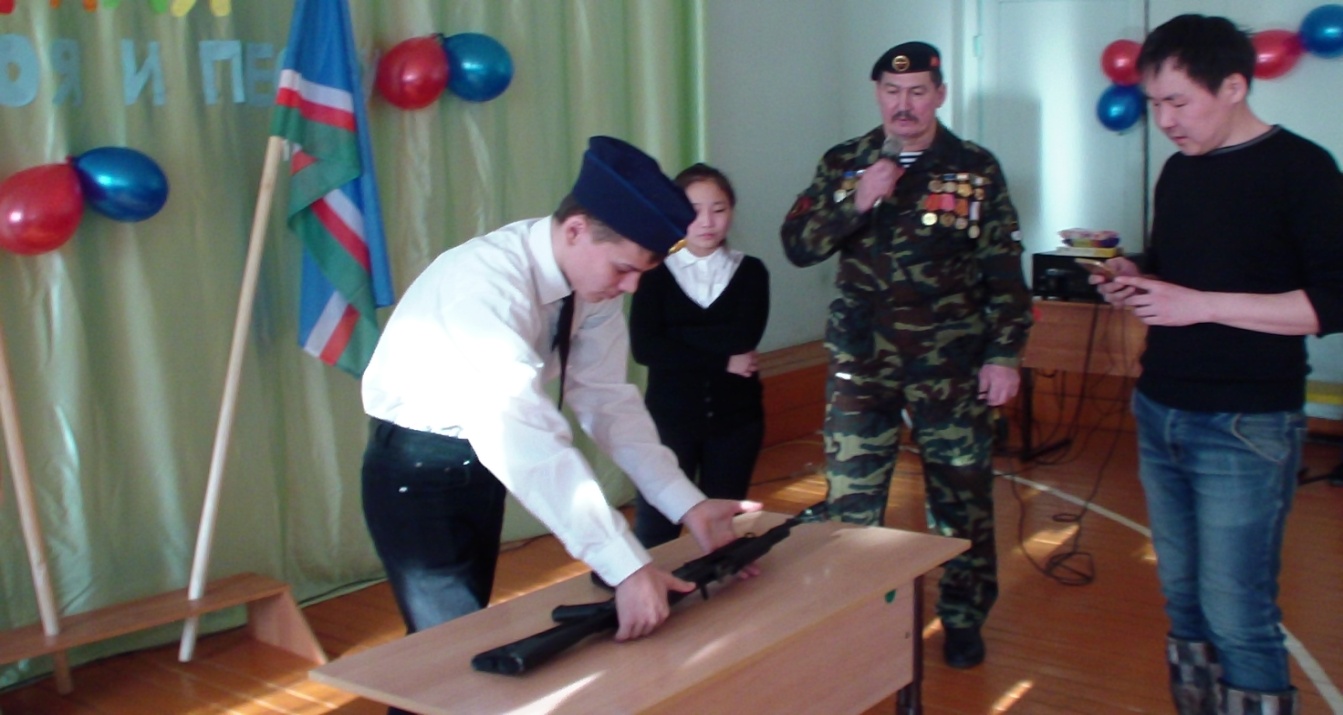 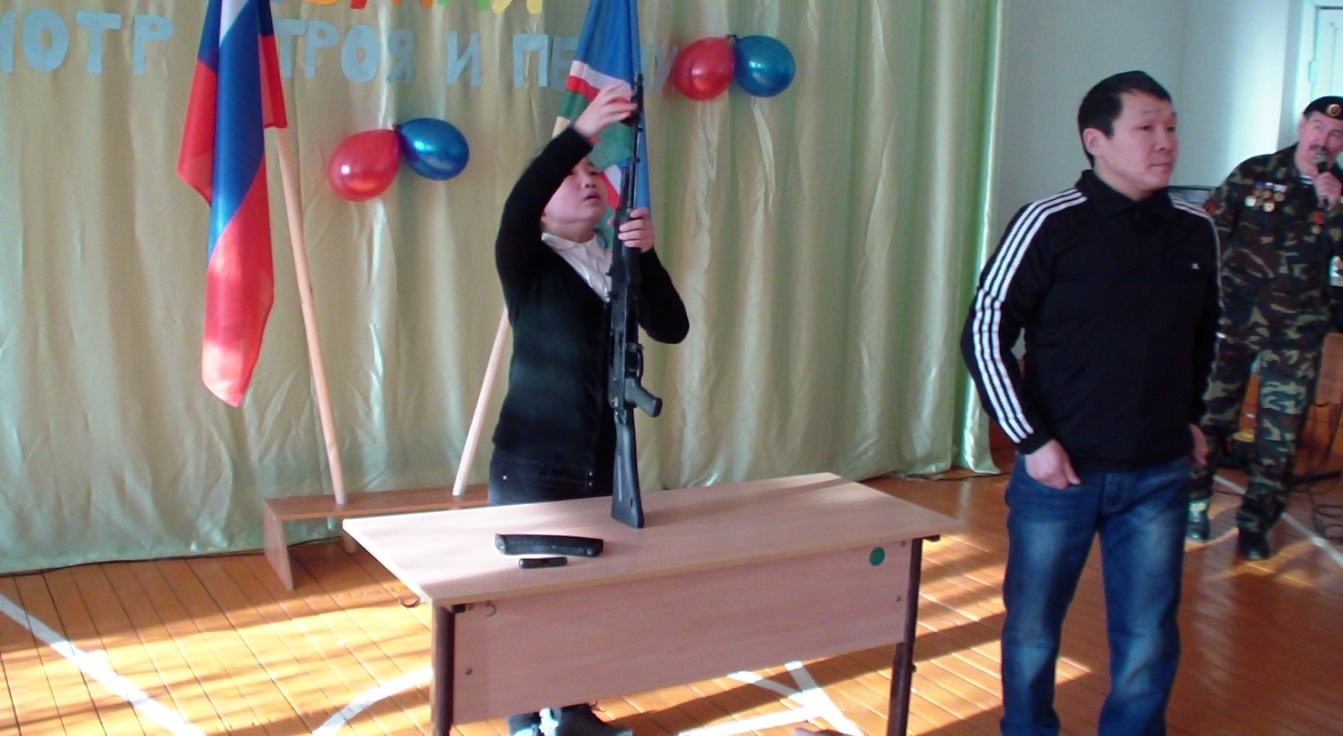 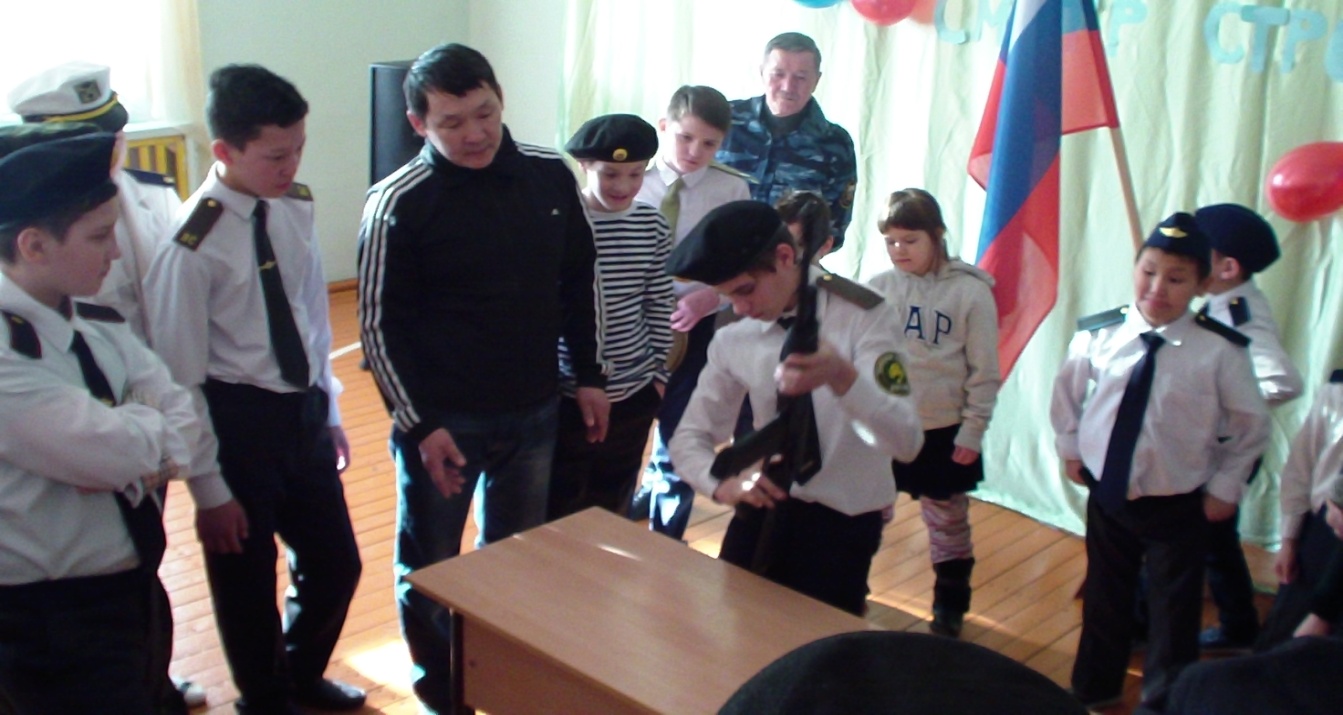 